УКРАЇНАЧЕРНІВЕЦЬКА ОБЛАСНА РАДАКОМУНАЛЬНИЙ ЗАКЛАД«ІНСТИТУТ ПІСЛЯДИПЛОМНОЇ ПЕДАГОГІЧНОЇ ОСВІТИЧЕРНІВЕЦЬКОЇ ОБЛАСТІ»вул. І. Франка, 20, м. Чернівці, 58000, тел/факс (0372) 52-73-36, Е-mail: cv_ipo@ukr.net  Код: ЄДРПОУ 02125697__24.08.2023___ № __01-11/426____					Керівникам органів управління освітою територіальних громад, директорам ЦПРПП Про Програму обмінумайбутніх лідерів FLEXПовідомляємо, що Програма обміну майбутніх лідерів (FLEX) – це програма культурного обміну Бюро у справах освіти і культури Державного департаменту США, яка адмініструється в Україні організацією Американські Ради з міжнародної освіти (American Councils). Програма надає школярам стипендії, які дають їм змогу подорожувати до США, навчатися в школі протягом одного академічного року і проживати у американській родині.Для того, щоб взяти участь у тестуванні в 2023 році, учасники мають відповідати всім критеріям:1. Дата народження: 01.01.2007 року - 15.07.2009 року:3. Навчатися в 8, 9 або 10 класі ЗЗСО; 4. Мати відмінні або хороші оцінки;5. Володіти англійською мовою;6.Бути громадянином/кою України, та мати можливість отримати український закордонний паспорт в тій країні, в якій проживаєте на момент участі в програмі. Цього року громадяни України, які тимчасово проживають за межами України через війну, можуть подавати заявки для участі в програмі.7. Відповідати вимогам візи J-1;8. Конкурсант не мав перебувати у США більш, ніж 3 місяці впродовж останніх 5 років.Конкурсний відбір проходить у три етапи з вересня по грудень в онлайн-форматі:І тур – заповнення аплікаційної форми та написання трьох невеликих творів на задані теми англійською мовою. Аплікаційна форма доступна з 1 серпня по 19 вересня 2023 року на сайті https://ais.americancouncils.org/flex В.о. директора Інституту                                               Наталія КУРИШКуриш С.М. 0509568211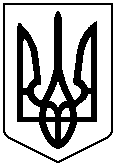 